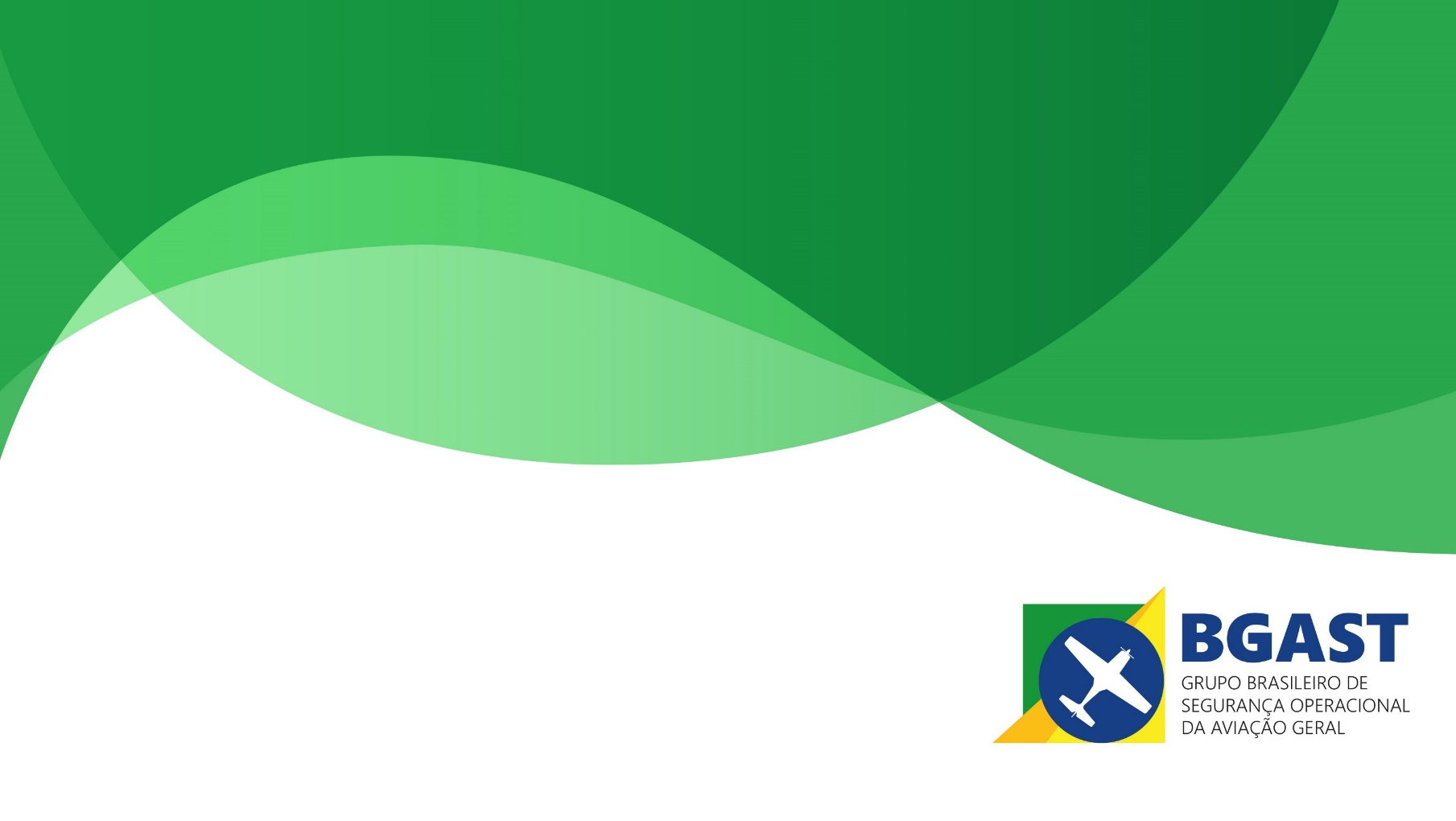 TERMO DE ADESÃO (PESSOA JURÍDICA)Termo de adesão voluntária ao Grupo Brasileiro de Segurança Operacional da Aviação Geral (BGAST).O(A) Sr (a)......, (função e Empresa/Organização), inscrita no CNPJ sob nº ................., ao assinar este Termo de Adesão, concorda em participar voluntariamente do BGAST, indicando como representante titular o(a) Sr(a). .....e como seu substituto o(a) Sr(a)......Ao aderir voluntariamente ao BGAST, os representantes da Entidade mencionada neste Termo de Adesão comprometem-se a participar de suas atividades, balizadas por seu Regimento Interno - RI, atendendo às reuniões e colaborando com os Grupos de Trabalho de forma a desenvolver e promover a melhoria contínua da segurança operacional da aviação civil brasileira. Aceitam, também, as seguintes regras de conduta e confidencialidade das informações do BGAST, estabelecidas no seu RI:Deve-se prezar pela manutenção do ambiente colaborativo e pelo incentivo ao compartilhamento de informações, dados e soluções de segurança operacional;Todos os participantes devem ser tratados com igualdade, respeitando os pontos de vista apresentados;As informações apresentadas ao BGAST são de propriedade da organização que as apresenta;Não serão utilizadas informações apresentadas por outras entidades para fins comerciais, competitivos, punitivos ou de litígio;Não serão compartilhadas informações confidenciais de outros participantes com partes externas, sem o consenso por escrito do proprietário da referida informação;Deve-se reunir esforços para implementar soluções racionais para mitigação das deficiências de segurança operacional identificadas pelo grupo; e Deve-se informar aos demais participantes do Grupo, o mais breve possível, a respeito de qualquer eventual problema de segurança operacional identificado em decorrência das análises de dados realizadas.O presente Termo de Adesão permanecerá válido e ativo até manifestação em contrário, por escrito da Entidade, não sendo necessária justificativa para tal manifestação. O documento de solicitação de afastamento do BGAST deverá ser encaminhado ao Presidente do Grupo, com cópia para o Secretário Executivo do BGAST. Local, ** de ********* de 20**.Espera deferimento,   					            De acordo,-----------------------------------------				-----------------------------------------     Representante da Entidade				          Presidente do BGASTNome:								Função:CPF: